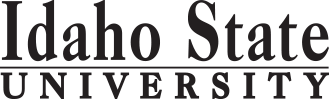                                                                                                                                                                                                 Form Revised 1.24.2018Course Subject and TitleCr. Min. Grade*GE, UU or UM**Sem. OfferedPrerequisiteCo RequisiteSemester OneSemester OneSemester OneSemester OneSemester OneSemester OneSemester OneGE Objective 1: ENGL 1101 English Composition3D-GEF, S, SuESET 0100: Engineering Technology Orientation1C-F, S, DESET 0100L: Engineering Technology Orientation Lab1C-F, S, DESET 0121: Basic Electricity and Electronics4C-F, DESET 0121LESET 0121L: Basic Electricity and Electronics Laboratory3C-F, DESET 0121ESET 0140: Applied Technical Intermediate Algebra5C-F, DC- in MATH 0025, a Math ACT score of 18 or higher, an SAT score of 460 or higher, an ALEKS score of 30 or higher, or 35 on the Algebra section (MAPL 2ESET 0151: Nuclear Industry Fundamental Concepts3C-F, DESET 0151LESET 0151L: Nuclear Industry Fundamental Concepts Laboratory1C-F, DESET 0151                                                                                           Total21Semester TwoSemester TwoSemester TwoSemester TwoSemester TwoSemester TwoSemester TwoGE Objective 1: ENGL 1102: Critical Reading and Writing3D-GEF, S, SuENGL 1101 or ENGL 1101PGE Objective 2: COMM 1101 Principles of Speech3D-GEF, SGE Objective 5: PHYS 1101/1101L4D-GEF, SESET 0122: Electrical Systems and Motor Control3C-S, DESET 0121, ESET 0121LESET 0122LESET 0122L: Electrical Systems and Motor Control Laboratory1C-S, DESET 0121ESET 0122ESET 0152: Nuclear Careers and Information1C-F, S, D3 credits required for graduation (take 3 times, 1 credit each 2nd, 3rd, 4th Semester)ESET 0153: Radiological Control Fundamentals (Lec/Lab)3C-F, SESET 0151 or permission                                                                                           Total18Semester ThreeSemester ThreeSemester ThreeSemester ThreeSemester ThreeSemester ThreeSemester ThreeGE Objective 5: CHEM 1101 or CHEM 1111/L3-5D-GEF, S, SuESET 0152: Nuclear Careers and Information1C-F, S, D3 credits required for graduation (take 3 times, 1 credit each 2nd, 3rd, 4th Semester)ESET 0220: Thermal Cycles and Heat Transfer2C-F, DESET 0102 or ESET 0122 or permissionESET 0242: Practical Process Measurements and control (Lec/Lab)2C-F, DESET 0122 or permission of instructorESET 0248: Power Plant Drawings2C-F, DESET 0151, ESET 0151LESET 0249: Reactor Plant Materials3C-F, DESET 0151, ESET 0151LESET 0252: Power Plant Components2C-S, DESET 0248ESET 0279: Conduct of Operations2C-S, DESET 0151, ESET 0151L                                                                                           Total17-19Semester FourSemester FourSemester FourSemester FourSemester FourSemester FourSemester FourGE Objective 3: MATH 1170 (recommended) or 1153, or 11603-4D-GEF, S, SuGE Objective 4: TGE 1257, PHIL 1101, or PHIL 11033D-GEF, S, DGE Objective 63D-GEF, S, SuESET 0152: Nuclear Careers and Information1C-F, S, D3 credits required for graduation (take 3 times, 1 credit each 2nd, 3rd, 4th Semester)ESET 0221: Boiler, Reactor, and Turbine Principles2C-SESET 0102 or ESET 0122ESET 0250: Radiation Detection and Protection2C-F, DESET 0251: Reactor Theory Safety and Design4C-S, DESET 0252, ESET 0250ESET 0280: Capstone and Case Studies in Nuclear Engineering Technology2C-S, DESET 0151, ESET 0151L, ESET 0153, ESET 0220, ESET 0242, ESET 0248, ESET 0249, ESET 0252ESET 0250                                                                                           Total20-21*GE=General Education Objective, UU=Upper Division University, UM= Upper Division Major**See Course Schedule section of Course Policies page in the e-catalog (or input F, S, Su, etc.)*GE=General Education Objective, UU=Upper Division University, UM= Upper Division Major**See Course Schedule section of Course Policies page in the e-catalog (or input F, S, Su, etc.)*GE=General Education Objective, UU=Upper Division University, UM= Upper Division Major**See Course Schedule section of Course Policies page in the e-catalog (or input F, S, Su, etc.)*GE=General Education Objective, UU=Upper Division University, UM= Upper Division Major**See Course Schedule section of Course Policies page in the e-catalog (or input F, S, Su, etc.)*GE=General Education Objective, UU=Upper Division University, UM= Upper Division Major**See Course Schedule section of Course Policies page in the e-catalog (or input F, S, Su, etc.)*GE=General Education Objective, UU=Upper Division University, UM= Upper Division Major**See Course Schedule section of Course Policies page in the e-catalog (or input F, S, Su, etc.)*GE=General Education Objective, UU=Upper Division University, UM= Upper Division Major**See Course Schedule section of Course Policies page in the e-catalog (or input F, S, Su, etc.)2019-2020 Major RequirementsCRGENERAL EDUCATION OBJECTIVESSatisfy Objectives 1,2,3,4,5,6 (7 or 8) and 9GENERAL EDUCATION OBJECTIVESSatisfy Objectives 1,2,3,4,5,6 (7 or 8) and 9GENERAL EDUCATION OBJECTIVESSatisfy Objectives 1,2,3,4,5,6 (7 or 8) and 9GENERAL EDUCATION OBJECTIVESSatisfy Objectives 1,2,3,4,5,6 (7 or 8) and 9GENERAL EDUCATION OBJECTIVESSatisfy Objectives 1,2,3,4,5,6 (7 or 8) and 9GENERAL EDUCATION OBJECTIVESSatisfy Objectives 1,2,3,4,5,6 (7 or 8) and 925  cr. minMAJOR REQUIREMENTS511. Written English  (6 cr. min)                                ENGL 11011. Written English  (6 cr. min)                                ENGL 11011. Written English  (6 cr. min)                                ENGL 11011. Written English  (6 cr. min)                                ENGL 11011. Written English  (6 cr. min)                                ENGL 11011. Written English  (6 cr. min)                                ENGL 11013ESET 0100: Engineering Technology Orientation1                                                                                    ENGL 1102                                                                                    ENGL 1102                                                                                    ENGL 1102                                                                                    ENGL 1102                                                                                    ENGL 1102                                                                                    ENGL 11023ESET 0100L: Engineering Technology Orientation Lab12. Spoken English   (3 cr. min)                               COMM 11012. Spoken English   (3 cr. min)                               COMM 11012. Spoken English   (3 cr. min)                               COMM 11012. Spoken English   (3 cr. min)                               COMM 11012. Spoken English   (3 cr. min)                               COMM 11012. Spoken English   (3 cr. min)                               COMM 11013ESET 0121: Basic Electricity and Electronics43. Mathematics      (3 cr. min)            MATH 1153, 1160, or 1170               3. Mathematics      (3 cr. min)            MATH 1153, 1160, or 1170               3. Mathematics      (3 cr. min)            MATH 1153, 1160, or 1170               3. Mathematics      (3 cr. min)            MATH 1153, 1160, or 1170               3. Mathematics      (3 cr. min)            MATH 1153, 1160, or 1170               3. Mathematics      (3 cr. min)            MATH 1153, 1160, or 1170               3-4ESET 0121L: Basic Electricity and Electronics Lab34. Humanities, Fine Arts, Foreign Lang.    (1 courses; 1 categories; 3 cr. min)4. Humanities, Fine Arts, Foreign Lang.    (1 courses; 1 categories; 3 cr. min)4. Humanities, Fine Arts, Foreign Lang.    (1 courses; 1 categories; 3 cr. min)4. Humanities, Fine Arts, Foreign Lang.    (1 courses; 1 categories; 3 cr. min)4. Humanities, Fine Arts, Foreign Lang.    (1 courses; 1 categories; 3 cr. min)4. Humanities, Fine Arts, Foreign Lang.    (1 courses; 1 categories; 3 cr. min)4. Humanities, Fine Arts, Foreign Lang.    (1 courses; 1 categories; 3 cr. min)ESET 0122: Electrical Systems and Motor Control Theory3TGE 1257, PHIL 1107, or PHIL 1103TGE 1257, PHIL 1107, or PHIL 1103TGE 1257, PHIL 1107, or PHIL 1103TGE 1257, PHIL 1107, or PHIL 1103TGE 1257, PHIL 1107, or PHIL 1103TGE 1257, PHIL 1107, or PHIL 11033ESET 0122L: Electrical Systems and Motor Control Theory Laboratory1ESET 0140: Applied Technical Intermediate Algebra55. Natural Sciences         (2 lectures-different course prefixes, 1 lab; 7 cr. min)5. Natural Sciences         (2 lectures-different course prefixes, 1 lab; 7 cr. min)5. Natural Sciences         (2 lectures-different course prefixes, 1 lab; 7 cr. min)5. Natural Sciences         (2 lectures-different course prefixes, 1 lab; 7 cr. min)5. Natural Sciences         (2 lectures-different course prefixes, 1 lab; 7 cr. min)5. Natural Sciences         (2 lectures-different course prefixes, 1 lab; 7 cr. min)5. Natural Sciences         (2 lectures-different course prefixes, 1 lab; 7 cr. min)ESET 0151: Nuclear Industry Fundamental Concepts3PHYS 1101LPHYS 1101LPHYS 1101LPHYS 1101LPHYS 1101LPHYS 1101L4ESET 0151L: Nuclear Industry Fundamental Concepts Lab1CHEM 1101 or CHEM 1111/LCHEM 1101 or CHEM 1111/LCHEM 1101 or CHEM 1111/LCHEM 1101 or CHEM 1111/LCHEM 1101 or CHEM 1111/LCHEM 1101 or CHEM 1111/L3-5ESET 0152: Nuclear Careers and Information3ESET 0153: Radiological Control Fundamentals36. Behavioral and Social Science        (1 course; 3 cr. min)6. Behavioral and Social Science        (1 course; 3 cr. min)6. Behavioral and Social Science        (1 course; 3 cr. min)6. Behavioral and Social Science        (1 course; 3 cr. min)6. Behavioral and Social Science        (1 course; 3 cr. min)6. Behavioral and Social Science        (1 course; 3 cr. min)6. Behavioral and Social Science        (1 course; 3 cr. min)ESET 0220: Thermal Cycles and Heat Transfer2Any course that fulfills this ObjectiveAny course that fulfills this ObjectiveAny course that fulfills this ObjectiveAny course that fulfills this ObjectiveAny course that fulfills this ObjectiveAny course that fulfills this Objective3ESET 0221: Boiler Reactor and Turbine Principles2ESET 0242: Practical Process measurement and Control2One Course from EITHER Objective 7 OR  8                    One Course from EITHER Objective 7 OR  8                    One Course from EITHER Objective 7 OR  8                    One Course from EITHER Objective 7 OR  8                    One Course from EITHER Objective 7 OR  8                    One Course from EITHER Objective 7 OR  8                    One Course from EITHER Objective 7 OR  8                    ESET 0248: Power Plant Drawings27. Critical Thinking7. Critical Thinking7. Critical Thinking7. Critical Thinking7. Critical Thinking7. Critical ThinkingESET 0249: Reactor Plant materials38. Information Literacy   8. Information Literacy   8. Information Literacy   8. Information Literacy   8. Information Literacy   8. Information Literacy   ESET 0250: Radiation Detection and Protection29. Cultural Diversity                                                             9. Cultural Diversity                                                             9. Cultural Diversity                                                             9. Cultural Diversity                                                             9. Cultural Diversity                                                             9. Cultural Diversity                                                             9. Cultural Diversity                                                             ESET 0251: Reactor Theory Safety and Design4ESET 0252: Power Plant Components2General Education Elective to reach 36 cr. min.                        (if necessary)General Education Elective to reach 36 cr. min.                        (if necessary)General Education Elective to reach 36 cr. min.                        (if necessary)General Education Elective to reach 36 cr. min.                        (if necessary)General Education Elective to reach 36 cr. min.                        (if necessary)General Education Elective to reach 36 cr. min.                        (if necessary)General Education Elective to reach 36 cr. min.                        (if necessary)ESET 0279: Conduct of Operations2ESET 0280: Capstone and Case Studies in Nuclear Engineering Tech2                                                                                                  Total GE                                                                                                  Total GE                                                                                                  Total GE                                                                                                  Total GE                                                                                                  Total GE                                                                                                  Total GE25-28Undergraduate Catalog and GE Objectives by Catalog Year Undergraduate Catalog and GE Objectives by Catalog Year Undergraduate Catalog and GE Objectives by Catalog Year Undergraduate Catalog and GE Objectives by Catalog Year Undergraduate Catalog and GE Objectives by Catalog Year Undergraduate Catalog and GE Objectives by Catalog Year Undergraduate Catalog and GE Objectives by Catalog Year Undergraduate Catalog and GE Objectives by Catalog Year Undergraduate Catalog and GE Objectives by Catalog Year Undergraduate Catalog and GE Objectives by Catalog Year Undergraduate Catalog and GE Objectives by Catalog Year Undergraduate Catalog and GE Objectives by Catalog Year Undergraduate Catalog and GE Objectives by Catalog Year Undergraduate Catalog and GE Objectives by Catalog Year MAP Credit SummaryMAP Credit SummaryMAP Credit SummaryMAP Credit SummaryMAP Credit SummaryCRCRMajor Major Major Major Major 5151General Education General Education General Education General Education General Education 25-2825-28Free Electives to reach 120 creditsFree Electives to reach 120 creditsFree Electives to reach 120 creditsFree Electives to reach 120 creditsFree Electives to reach 120 credits--                                                                                     TOTAL                                                                                     TOTAL                                                                                     TOTAL                                                                                     TOTAL                                                                                     TOTAL76-7976-79Graduation Requirement Minimum Credit ChecklistGraduation Requirement Minimum Credit ChecklistGraduation Requirement Minimum Credit ChecklistConfirmedConfirmedConfirmedConfirmedMinimum 36 cr. General Education Objectives (15 cr. AAS)Minimum 36 cr. General Education Objectives (15 cr. AAS)Minimum 36 cr. General Education Objectives (15 cr. AAS)Minimum 16 cr. Upper Division in Major (0 cr.  Associate)Minimum 16 cr. Upper Division in Major (0 cr.  Associate)Minimum 16 cr. Upper Division in Major (0 cr.  Associate)Minimum 36 cr. Upper Division Overall (0 cr.  Associate)Minimum 36 cr. Upper Division Overall (0 cr.  Associate)Minimum 36 cr. Upper Division Overall (0 cr.  Associate)Minimum of 120 cr. Total (60 cr. Associate)Minimum of 120 cr. Total (60 cr. Associate)Minimum of 120 cr. Total (60 cr. Associate)Advising NotesAdvising NotesMAP Completion Status (for internal use only)MAP Completion Status (for internal use only)MAP Completion Status (for internal use only)MAP Completion Status (for internal use only)MAP Completion Status (for internal use only)MAP Completion Status (for internal use only)MAP Completion Status (for internal use only)It is recommended that students complete MATH 1170.  Please seeIt is recommended that students complete MATH 1170.  Please seeDateDateDateDateDateDateProgram Coordinator or Advisor on most efficient way to accomplishProgram Coordinator or Advisor on most efficient way to accomplishDepartment: TIM 06/18/2019TIM 06/18/2019TIM 06/18/2019TIM 06/18/2019TIM 06/18/2019TIM 06/18/2019this recommendation.this recommendation.CAA or COT:Registrar: 